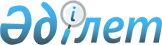 О внесении изменения в приказ Министра энергетики Республики Казахстан от 15 декабря 2014 года № 209 "Об утверждении Правил определения предельных цен оптовой реализации товарного газа на внутреннем рынке Республики Казахстан и предельных цен сжиженного нефтяного газа, реализуемого в рамках плана поставки сжиженного нефтяного газа на внутренний рынок Республики Казахстан вне электронных торговых площадок"Приказ Министра энергетики Республики Казахстан от 30 апреля 2020 года № 167. Зарегистрирован в Министерстве юстиции Республики Казахстан 30 апреля 2020 года № 20543
      В соответствии с подпунктом 7) статьи 6 Закона Республики Казахстан от 9 января 2012 года "О газе и газоснабжении" ПРИКАЗЫВАЮ:
      1. Внести в приказ Министра энергетики Республики Казахстан от 15 декабря 2014 года № 209 "Об утверждении Правил определения предельных цен оптовой реализации товарного газа на внутреннем рынке Республики Казахстан и предельных цен сжиженного нефтяного газа, реализуемого в рамках плана поставки сжиженного нефтяного газа на внутренний рынок Республики Казахстан вне электронных торговых площадок" (зарегистрирован в Реестре государственной регистрации нормативных правовых актов за № 10120, опубликован 10 февраля 2015 года в информационно-правовой системе "Әділет") следующее изменение:
      Правила определения предельных цен оптовой реализации товарного газа на внутреннем рынке Республики Казахстан и предельных цен сжиженного нефтяного газа, реализуемого в рамках плана поставки сжиженного нефтяного газа на внутренний рынок Республики Казахстан вне электронных торговых площадок, утвержденные указанным приказом, изложить в новой редакции согласно приложению к настоящему приказу.
      2. Департаменту газа и нефтегазохимии Министерства энергетики Республики Казахстан в установленном законодательством Республики Казахстан порядке обеспечить:
      1) государственную регистрацию настоящего приказа в Министерстве юстиции Республики Казахстан;
      2) размещение настоящего приказа на интернет-ресурсе Министерства энергетики Республики Казахстан;
      3) в течение десяти рабочих дней после государственной регистрации настоящего приказа в Министерстве юстиции Республики Казахстан представление в Департамент юридической службы Министерства энергетики Республики Казахстан сведений об исполнении мероприятий, предусмотренных подпунктами 1) и 2) настоящего пункта.
      3. Контроль за исполнением настоящего приказа возложить на курирующего вице-министра энергетики Республики Казахстан.
      4. Настоящий приказ вводится в действие по истечении десяти календарных дней после дня его первого официального опубликования.
      "СОГЛАСОВАН"
Министерство национальной экономики
Республики Казахстан Правила определения предельных цен оптовой реализации товарного газа на внутреннем рынке Республики Казахстан и предельных цен сжиженного нефтяного газа, реализуемого в рамках плана поставки сжиженного нефтяного газа на внутренний рынок Республики Казахстан вне электронных торговых площадок Глава 1. Общие положения
      1. Настоящие Правила определения предельных цен оптовой реализации товарного газа на внутреннем рынке Республики Казахстан и предельных цен сжиженного нефтяного газа, реализуемого в рамках плана поставки сжиженного нефтяного газа на внутренний рынок Республики Казахстан вне электронных торговых площадок (далее - Правила), разработаны в соответствии с Законом Республики Казахстан от 9 января 2012 года "О газе и газоснабжении" (далее - Закон) и определяют порядок определения предельных цен оптовой реализации товарного газа на внутреннем рынке Республики Казахстан и предельных цен сжиженного нефтяного газа, реализуемого в рамках плана поставки сжиженного нефтяного газа на внутренний рынок Республики Казахстан вне электронных торговых площадок.
      2. В настоящих Правилах используются следующие основные понятия:
      1) недропользователь – физическое или юридическое лицо, обладающее правом на проведение операций по недропользованию;
      2) оптовая реализация – предпринимательская деятельность по реализации товарного, сжиженного нефтяного и (или) сжиженного природного газа на внутреннем рынке для целей дальнейшей реализации либо за пределы территории Республики Казахстан, а также в случаях реализации газа газораспределительной организации на нормативные технические потери и потребителям, включенным в перечень электростанций;
      3) нефтегазохимическая продукция – продукция, получаемая на основе углеводородного сырья (нефть и газ) путем осуществления химических процессов и используемая как готовая продукция (за исключением горюче-смазочных материалов), так и в качестве сырья для последующих химических преобразований;
      4) промышленный потребитель-инвестор – юридическое лицо, приобретающее товарный газ для использования в качестве топлива и (или) сырья в промышленном производстве в целях реализации инвестиционных проектов по производству нефтегазохимической продукции и включенное в перечень, утверждаемый уполномоченным органом, а также юридическое лицо, приобретающее товарный газ для производства компримированного и (или) сжиженного природного газа в целях дальнейшей реализации потребителям;
      5) уполномоченный орган – центральный исполнительный орган, осуществляющий государственное регулирование производства, транспортировки (перевозки), хранения и оптовой реализации газа, а также розничной реализации и потребления товарного и сжиженного нефтяного газа;
      6) потребитель, включенный в перечень электростанций, - юридическое лицо, включенное в перечень электростанций в соответствии с Законом Республики Казахстан "Об электроэнергетике", которое использует или будет использовать товарный газ в качестве топлива для производства электрической энергии.
      Иные понятия, используемые в настоящих Правилах, применяются в соответствии с Законом. Глава 2. Порядок определения предельных цен оптовой реализации товарного газа на внутреннем рынке Республики Казахстан
      3. В соответствии с пунктом 2 статьи 20 Закона, предельные цены оптовой реализации товарного газа на внутреннем рынке устанавливаются ежегодно 1 июля отдельно для каждой области, города республиканского значения, столицы, промышленных потребителей-инвесторов, приобретающих товарный газ для производства компримированного и (или) сжиженного природного газа в целях дальнейшей реализации потребителям, с учетом экономических и социальных условий газоснабжения регионов Республики Казахстан.
      Для регионов Республики Казахстан, в которых отсутствует снабжение товарным газом, уровень предельной цены оптовой реализации товарного газа не рассчитывается.
      4. В соответствии с пунктами 2-1 и 2-2 статьи 20 Закона, предельные цены оптовой реализации товарного газа на внутреннем рынке для промышленных потребителей-инвесторов, приобретающих товарный газ для использования в качестве топлива и (или) сырья в промышленном производстве в целях реализации инвестиционных проектов по производству нефтегазохимической продукции, устанавливаются с даты введения их в эксплуатацию на срок до 1 июля отдельно для каждой области, города республиканского значения, столицы с последующим установлением ежегодно 1 июля.
      Предельные цены оптовой реализации товарного газа на внутреннем рынке для потребителей, включенных в перечень электростанций, устанавливаются отдельно для каждого потребителя, включенного в перечень электростанций, утверждаемый уполномоченным органом в соответствии с подпунктом 70-38) статьи 5 Закона Республики Казахстан от 9 июля 2004 года "Об электроэнергетике" (далее – перечень электростанций), на срок не менее десяти лет с даты введения в эксплуатацию новых электрических мощностей.
      5. Для всех газораспределительных систем, находящихся в пределах области, города республиканского значения, столицы, устанавливается единая предельная цена оптовой реализации товарного газа.
      6. В случае если данные по ценам товарного газа, используемые для расчета предельных цен оптовой реализации товарного газа на внутреннем рынке Республики Казахстан, представлены в иностранной валюте, применяется официальный курс тенге к данной иностранной валюте, установленный Национальным банком на дату, предшествующую дате направления проекта нормативного правового акта, предусматривающего утверждение предельных цен оптовой реализации товарного газа на внутреннем рынке Республики Казахстан, на согласование в уполномоченный орган, осуществляющий руководство в соответствующих сферах естественных монополий.
      7. Проект нормативного правового акта, предусматривающий утверждение предельных цен оптовой реализации товарного газа на внутреннем рынке Республики Казахстан, в том числе для промышленных потребителей-инвесторов, на предстоящий год для области, города республиканского значения, столицы разрабатывается исходя из суммы:
      1) совокупности средневзвешенных значений:
      цен товарного газа, планируемого к приобретению национальным оператором у недропользователей в целях поставки в область, город республиканского значения, столицу в планируемом периоде;
      цен товарного газа, планируемого к приобретению в рамках сделок по встречным поставкам среднеазиатского и (или) российского газа на казахстанский товарный газ на планируемый период;
      цен товарного газа, планируемого к приобретению на границе Республики Казахстан, в рамках сделок по импортным поставкам на планируемый период;
      2) средневзвешенных расходов по транспортировке товарного газа по магистральным газопроводам от места его приобретения до газораспределительных систем области, города республиканского значения, столицы и хранению товарного газа в подземных хранилищах газа, определяемых на основании тарифов, утвержденных уполномоченным органом, осуществляющим руководство в соответствующих сферах естественных монополий, согласно подпункту 10) статьи 8 Закона Республики Казахстан от 27 декабря 2018 года "О естественных монополиях";
      3) норм рентабельности на планируемый период отдельно для каждой области, города республиканского значения, столицы; 
      4) норм рентабельности на планируемый период для промышленных потребителей-инвесторов, приобретающих товарный газ для использования в качестве топлива и (или) сырья в промышленном производстве в целях реализации инвестиционных проектов по производству нефтегазохимической продукции, и включенных в перечень инвестиционных проектов по производству нефтегазохимической продукции, утверждаемый уполномоченным органом в соответствии с подпунктом 7-2) статьи 6 Закона (далее – перечень инвестиционных проектов), в размере 7% от совокупности средневзвешенных значений, указанных в подпункте 1) настоящего пункта;
      5) норм рентабельности на планируемый период для промышленных потребителей-инвесторов, приобретающих товарный газ для производства компримированного и (или) сжиженного природного газа в целях дальнейшей реализации потребителям, в размере 0% от совокупности средневзвешенных значений, указанных в подпункте 1) настоящего пункта.
      Предельная цена оптовой реализации товарного газа на внутреннем рынке Республики Казахстан для потребителя, включенного в перечень электростанций, рассчитывается на первый год с даты введения в эксплуатацию новых электрических мощностей по следующей формуле:
      P0 = Pутв * k
      где,
      P0 - предельная цена оптовой реализации товарного газа для потребителя, включенного в перечень электростанций, на первый год с даты введения в эксплуатацию новых электрических мощностей, тенге за тысячу кубических метров;
      Pутв – предельная цена оптовой реализации товарного газа в городе Шымкент и Туркестанской области, утвержденная на период с 1 июля 2019 года по 30 июня 2020 года, тенге за тысячу кубических метров; 
      k - коэффициент индексации, рассчитываемый по формуле: 
      k = X/347
      где,
       X – официальный курс Национального банка Республики Казахстан на дату, предшествующую дате направления проекта нормативного правового акта, предусматривающего утверждение предельных цен оптовой реализации товарного газа для потребителя, включенного в перечень электростанций, на согласование в уполномоченный орган, осуществляющий руководство в соответствующих сферах естественных монополий. 
      Предельная цена оптовой реализации товарного газа на внутреннем рынке Республики Казахстан для потребителя, включенного в перечень электростанций, рассчитывается по следующей формуле на каждый последующий год:
      P = (Pn + 7%)
      где, 
      P – предельная цена оптовой реализации товарного газа на каждый последующий год для потребителя, включенного в перечень электростанций, тенге за тысячу кубических метров;
      Pn - предельная цена оптовой реализации товарного газа для потребителя, включенного в перечень электростанций, за предыдущий год, тенге за тысячу кубических метров;
      7% - коэффициент, предусматривающий ежегодное повышение предельной цены оптовой реализации товарного газа на предстоящий год для потребителя, включенного в перечень электростанций.
      В случае, если P0 или P превышает предельную цену оптовой реализации товарного газа на внутреннем рынке Республики Казахстан на предстоящий год для области, города республиканского значения, столицы, в которой потребителем, включенным в перечень электростанций, введены в эксплуатацию новые электрические мощности, то применяется утвержденная предельная цена оптовой реализации товарного газа для соответствующей области, города республиканского значения, столицы.
      8. Проект нормативного правового акта, предусматривающий утверждение предельных цен оптовой реализации товарного газа на внутреннем рынке Республики Казахстан, разработанный в соответствии с пунктом 7 настоящих Правил, не может предусматривать увеличение уровня предельной цены товарного газа по сравнению с текущим уровнем более чем на пятнадцать процентов в течение одного календарного года. 
      Положения настоящего пункта не распространяются на предельные цены оптовой реализации товарного газа на внутреннем рынке Республики Казахстан для промышленных потребителей-инвесторов.
      9. Промышленный потребитель-инвестор не позднее девяноста рабочих дней до даты введения в эксплуатацию инвестиционного проекта по производству нефтегазохимической продукции направляет в уполномоченный орган уведомление о дате введения в эксплуатацию инвестиционного проекта по производству нефтегазохимической продукции.
      Потребитель, включенный в перечень электростанций, не позднее девяноста рабочих дней до даты введения в эксплуатацию новых электрических мощностей направляет в уполномоченный орган уведомление о дате введения в эксплуатацию новых электрических мощностей.
      10. Проект нормативного правового акта, предусматривающий утверждение предельных цен оптовой реализации товарного газа на внутреннем рынке Республики Казахстан, разрабатывается уполномоченным органом не позднее шестидесяти пяти календарных дней до начала соответствующего периода и направляется с приложением данных, использованных при разработке, на согласование в уполномоченный орган, осуществляющий руководство в соответствующих сферах естественных монополий.
      11. Проект нормативного правового акта, предусматривающий утверждение предельных цен оптовой реализации товарного газа на внутреннем рынке Республики Казахстан для промышленных потребителей-инвесторов, приобретающих товарный газ для использования в качестве топлива и (или) сырья в промышленном производстве в целях реализации инвестиционных проектов по производству нефтегазохимической продукции, разрабатывается уполномоченным органом не позднее шестидесяти пяти календарных дней до даты введения в эксплуатацию инвестиционных проектов по производству нефтегазохимической продукции и направляется с приложением данных, использованных при разработке, на согласование в уполномоченный орган, осуществляющий руководство в соответствующих сферах естественных монополий. 
      Проект нормативного правового акта, предусматривающий утверждение предельных цен оптовой реализации товарного газа на внутреннем рынке Республики Казахстан для промышленных потребителей-инвесторов, приобретающих товарный газ для использования в качестве топлива и (или) сырья в промышленном производстве в целях реализации инвестиционных проектов по производству нефтегазохимической продукции и включенных в перечень инвестиционных проектов, в последующие годы, разрабатывается уполномоченным органом в порядке, предусмотренном пунктом 10 настоящих Правил.
      12. Проект нормативного правового акта, предусматривающий утверждение предельных цен оптовой реализации товарного газа на внутреннем рынке Республики Казахстан для потребителя, включенного в перечень электростанций, разрабатывается уполномоченным органом не позднее шестидесяти пяти календарных дней до даты введения в эксплуатацию новых электрических мощностей и направляется с приложением данных, использованных при разработке, на согласование в уполномоченный орган, осуществляющий руководство в соответствующих сферах естественных монополий. 
      13. В соответствии с пунктом 3 статьи 20 Закона уполномоченный орган по согласованию с уполномоченным органом, осуществляющим руководство в соответствующих сферах естественных монополий, в срок не позднее 15 мая утверждает предельные цены оптовой реализации товарного газа на внутреннем рынке Республики Казахстан на предстоящий год.
      14. В соответствии с пунктами 3-1 и 3-2 статьи 20 Закона уполномоченный орган по согласованию с уполномоченным органом, осуществляющим руководство в соответствующих сферах естественных монополий, утверждает предельные цены оптовой реализации товарного газа на внутреннем рынке для промышленного потребителя-инвестора, приобретающего товарный газ для использования в качестве топлива и (или) сырья в промышленном производстве в целях реализации инвестиционного проекта по производству нефтегазохимической продукции, не позднее тридцати рабочих дней до даты введения его в эксплуатацию с последующим утверждением ежегодно в срок не позднее 15 мая. 
      Уполномоченный орган по согласованию с уполномоченным органом, осуществляющим руководство в соответствующих сферах естественных монополий, утверждает предельные цены оптовой реализации товарного газа на внутреннем рынке для потребителя, включенного в перечень электростанций, не позднее тридцати рабочих дней до даты введения в эксплуатацию новых электрических мощностей.
      15. Предельные цены розничной реализации товарного газа, устанавливаемые для лиц, осуществляющих розничную реализацию товарного газа, могут определяться по группам потребителей уполномоченным органом, осуществляющим руководство в соответствующих сферах естественных монополий, в соответствии с Правилами ценообразования на общественно значимых рынках, утвержденными приказом Министра национальной экономики Республики Казахстан от 1 февраля 2017 года № 36 (зарегистрирован в Реестре государственной регистрации нормативных правовых актов за № 14778). Глава 3. Порядок определения предельных цен сжиженного нефтяного газа, реализуемого в рамках плана поставки сжиженного нефтяного газа на внутренний рынок Республики Казахстан вне электронных торговых площадок
      16. Предельные цены сжиженного нефтяного газа, реализуемого в рамках плана поставки сжиженного нефтяного газа на внутренний рынок Республики Казахстан вне электронных торговых площадок, устанавливаются ежеквартально и действуют на всей территории Республики Казахстан для:
      1) производителей сжиженного нефтяного газа;
      2) собственников сжиженного нефтяного газа, произведенного в процессе переработки принадлежащего им на праве собственности или иных законных основаниях углеводородного сырья;
      3) собственников сжиженного нефтяного газа, произведенного за пределами территории Республики Казахстан и ввезенного для потребления на территорию Республики Казахстан.
      17. Предельные цены сжиженного нефтяного газа, реализуемого в рамках плана поставки сжиженного нефтяного газа на внутренний рынок Республики Казахстан вне электронных торговых площадок, устанавливаются:
      1) для производителей сжиженного нефтяного газа, собственников сжиженного нефтяного газа, произведенного в процессе переработки принадлежащего им на праве собственности или иных законных основаниях углеводородного сырья – на объектах по производству сжиженного нефтяного газа;
      2) для собственников сжиженного нефтяного газа, произведенного за пределами территории Республики Казахстан и ввезенного для потребления на территорию Республики Казахстан – на границе Республики Казахстан.
      18. В случае если данные по ценам сжиженного нефтяного газа, используемые для расчета предельных цен сжиженного нефтяного газа, реализуемого в рамках плана поставки сжиженного нефтяного газа на внутренний рынок Республики Казахстан вне электронных торговых площадок, представлены в иностранной валюте, применяется официальный курс тенге к данной иностранной валюте, установленный Национальным банком на дату, предшествующую дате направления проекта нормативного правового акта, предусматривающего утверждение предельной цены сжиженного нефтяного газа, реализуемого в рамках плана поставки сжиженного нефтяного газа на внутренний рынок Республики Казахстан вне электронных торговых площадок, на согласование в уполномоченный орган, осуществляющий руководство в соответствующих сферах естественных монополий.
      19. Проект нормативного правового акта, предусматривающий утверждение предельной цены сжиженного нефтяного газа, реализуемого в рамках плана поставки сжиженного нефтяного газа на внутренний рынок Республики Казахстан вне электронных торговых площадок, разрабатывается уполномоченным органом на предстоящий квартал в соответствии с механизмом определения предельной цены сжиженного нефтяного газа, реализуемого в рамках плана поставки сжиженного нефтяного газа на внутренний рынок Республики Казахстан вне электронных торговых площадок, приведенным в приложении к настоящим Правилам.
      20. Уровень предельной цены сжиженного нефтяного газа, реализуемого в рамках плана поставки сжиженного нефтяного газа на внутренний рынок Республики Казахстан вне электронных торговых площадок, на планируемый период, не может быть ниже уровня, утвержденного на 1 квартал 2017 года, и выше уровня, утвержденного на 3 квартал 2014 года.
      21. Проект нормативного правового акта, предусматривающий утверждение предельной цены сжиженного нефтяного газа, реализуемого в рамках плана поставки сжиженного нефтяного газа на внутренний рынок Республики Казахстан вне электронных торговых площадок, разрабатывается уполномоченным органом не позднее тридцати пяти календарных дней до начала соответствующего периода и направляется с приложением данных, использованных при разработке, на согласование в уполномоченный орган, осуществляющий руководство в соответствующих сферах естественных монополий.
      22. Уполномоченный орган, осуществляющий руководство в соответствующих сферах естественных монополий, запрашивает в уполномоченном органе дополнительную информацию, необходимую для согласования проекта нормативного правового акта, предусматривающего утверждение предельных цен оптовой реализации товарного газа на внутреннем рынке Республики Казахстан, в том числе для промышленных потребителей-инвесторов и для потребителей, включенных в перечень электростанций, или предельной цены сжиженного нефтяного газа, реализуемого в рамках плана поставки сжиженного нефтяного газа на внутренний рынок Республики Казахстан вне электронных торговых площадок, которая предоставляется в срок не позднее пяти календарных дней с даты получения такого запроса.
      23. В случае непредставления уполномоченным органом в установленные сроки информации, указанной в пунктах 10, 11, 12, 21 и 22 настоящих Правил, уполномоченный орган, осуществляющий руководство в соответствующих сферах естественных монополий, отказывает в согласовании проекта нормативного правового акта, предусматривающего утверждение предельных цен оптовой реализации товарного газа на внутреннем рынке Республики Казахстан, в том числе для промышленных потребителей-инвесторов и для потребителей, включенных в перечень электростанций или предельные цены сжиженного нефтяного газа, реализуемого в рамках плана поставки сжиженного нефтяного газа на внутренний рынок Республики Казахстан вне электронных торговых площадок.
      При этом уполномоченный орган по согласованию с уполномоченным органом, осуществляющим руководство в соответствующих сферах естественных монополий, в сроки, указанные в пунктах 13, 14 и 24 настоящих Правил, утверждает предельные цены оптовой реализации товарного газа на внутреннем рынке Республики Казахстан, в том числе для промышленных потребителей-инвесторов и для потребителей, включенных в перечень электростанций или предельной цены сжиженного нефтяного газа, реализуемого в рамках плана поставки сжиженного нефтяного газа на внутренний рынок Республики Казахстан вне электронных торговых площадок, на уровне текущего периода.
      24. Уполномоченный орган по согласованию с уполномоченным органом, осуществляющим руководство в соответствующих сферах естественных монополий, в срок не позднее, чем за пятнадцать календарных дней до начала планируемого периода утверждает предельную цену сжиженного нефтяного газа, реализуемого в рамках плана поставки сжиженного нефтяного газа на внутренний рынок Республики Казахстан вне электронных торговых площадок, на предстоящий квартал.
      25. Утвержденные предельные цены сжиженного нефтяного газа, реализуемого в рамках плана поставки сжиженного нефтяного газа на внутренний рынок Республики Казахстан вне электронных торговых площадок, используются при определении предельных цен розничной реализации, устанавливаемых для лиц, осуществляющих розничную реализацию сжиженного нефтяного газа.
      Механизм определения предельной цены сжиженного нефтяного газа, реализуемого в рамках плана поставки сжиженного нефтяного газа на внутренний рынок Республики Казахстан вне электронных торговых площадок
      P = (Pw – TRexp) x К
      где,
      P – предельная цена сжиженного нефтяного газа, реализуемого в рамках плана поставки сжиженного нефтяного газа на внутренний рынок Республики Казахстан вне электронных торговых площадок, тенге за тонну;
      Pw – мировая цена на сжиженный нефтяной газ, определяемая как среднеарифметическое значение ежедневных котировок цен за первый месяц текущего квартала, тенге за тонну. Для целей настоящего пункта котировка цены означает котировку цены сжиженного нефтяного газа на таджико-узбекской границе (СПБТ daf Бекабад) в иностранной валюте на основании информации, публикуемой в источнике "Аргус Сжиженный газ и конденсат" компании "Argus Media (Russia) Ltd. (Petroleumargus)", а при отсутствии информации о ценах на сжиженный нефтяной газ в вышеуказанном источнике - по данным других источников, определяемых законодательством Республики Казахстан о трансфертном ценообразовании;
      TRexp – среднеарифметические расходы по перевозке сжиженного нефтяного газа железнодорожным транспортом от объектов по производству сжиженного нефтяного газа, расположенных на территории Республики Казахстан, до таджико-узбекской границы за первый месяц текущего квартала, определяемые уполномоченным органом на основе мониторинга сделок по реализации сжиженного нефтяного газа за пределы территории Республики Казахстан, тенге за тонну;
      К – поправочный коэффициент, отражающий соотношение уровня численности газифицированного населения в Республике Казахстан к уровню общей численности населения в Республике Казахстан за последний предыдущий календарный год, на основании данных Комитета по статистике Министерства национальной экономики Республики Казахстан и местных исполнительных органов.
					© 2012. РГП на ПХВ «Институт законодательства и правовой информации Республики Казахстан» Министерства юстиции Республики Казахстан
				
      Министр энергетики Республики Казахстан 

Н. Ногаев
Приложение к приказу
Министра энергетики
Республики Казахстан
от 30 апреля 2020 года № 167Утверждены приказом
Министра энергетики
Республики Казахстан
от 15 декабря 2014 года № 209Приложение к Правилам
определения предельных цен
оптовой реализации товарного
газа на внутреннем рынке и
предельной цены сжиженного
нефтяного газа, реализуемого в
рамках плана поставки
сжиженного нефтяного газа на
внутренний рынок Республики
Казахстан вне электронных
торговых площадок